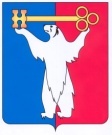 АДМИНИСТРАЦИЯ ГОРОДА НОРИЛЬСКАКРАСНОЯРСКОГО КРАЯРАСПОРЯЖЕНИЕ25.09.2015	г.Норильск	№ 5267Об отказе в установлении условно разрешенного вида использования земельного участка и объекта капитального строительстваРассмотрев заявление А.Л. Нюхина об установлении условно разрешенного вида использования земельного участка для строительства объекта капитального строительства «магазин промтоваров», в соответствии с требованиями п.6 ст.37, ст.39 Градостроительного кодекса Российской Федерации, решением Норильского городского Совета депутатов от 13.05.2008 № 11-239 «Об утверждении Положения о публичных слушаниях на территории муниципального образования город Норильск», на основании абзаца 6 подпункта 1 пункта 3.3.1 раздела 3 Главы 1 Части I Правил землепользования и застройки муниципального образования город Норильск, утвержденных решением Норильского городского Совета депутатов от 10.11.2009 № 22-533, учитывая, что согласно Акту проверки фактического использования земельного участка от 03.09.2015 № 23, на испрашиваемом заявителем земельном участке, расположенном в городе Норильске, район Центральный, улица Талнахская, район дома № 8, находятся объекты движимого имущества: металлические балки, принадлежащий неустановленным лицам; земельный участок не является свободным от прав третьих лиц, в связи с чем земельный участок не может быть сформирован и поставлен на кадастровый учет в соответствии со статьей 11.10 Земельного кодекса Российской Федерации, 1.	Отказать в установлении условно разрешенного вида использования земельного участка, расположенного в территориальной зоне застройки многоэтажными жилыми домами 9 этажей и выше (Ж-2) в городе Норильске, район Центральный, улица Талнахская, район дома № 8, для строительства объекта капитального строительства «магазин промтоваров».2.	Управлению по градостроительству и землепользованию Администрации города Норильска направить копию настоящего распоряжения в адрес А.Л. Нюхина в течение пяти календарных дней с даты его издания.3.	Опубликовать настоящее распоряжение в газете «Заполярная правда» и разместить его на официальном сайте муниципального образования город Норильск.4.	Контроль исполнения пункта 2 настоящего распоряжения возложить на заместителя Руководителя Администрации города Норильска по собственности и развитию предпринимательства.Руководитель Администрации города Норильска	Е.Ю. Поздняков